REQUEST FOR QUOTATIONSPECIFICATIONAny questions about the procurement should be submitted by e-mail to the email address indicated at the front of this document. bACKGROUND TO Cheshire & Warrington Access to Finance & Grant Programme The project outlined in this Request for Quotation will be part funded by the  Access to Finance & Grant Programme Application FormThe grant programme is designed to support businesses in identifying and achieving their growth potential through the provision of up to 32% contribution towards the cost of projects across a wide spectrum of business disciplines.The specification below relates to a project which may be part funded by Cheshire West & Chester Council, Warrington & Co and the European Regional Development fund. However, this will have no impact on the contractual relationship between the business letting this contract and the successful supplier. Please note, response to this submission is at the sole cost of the supplier and is not an offer of employment.Further information can be found at www.blueorchid.co.uk/a2fgrant PLEASE NOTE: ALL CORESPONDENCE REGARDING THIS PROCUREMENT SHOULD BE DIRECTED TOWARDS THE CONTRACTING BUSINESS. Background TO oRGANISATION & requirements of the briefCompany BackgroundWe are a leading supplier of kitchens and bathrooms to the construction trade and have an enviable reputation in the Cheshire area for quality, affordable kitchens and bathrooms.Requirements of the BriefBased upon the strategic plans and goals of the business we require a specialist Sales and Marketing consultant capable of creating a Strategy that will deliver:Sales & Marketing Process, Management, & DevelopmentReview existing Marketing processes that identify the gaps and requirements to ensure a robust strategy going forward.Review how we identify key target clients using a range of marketing tools.Identify any key skills gaps in our existing personnel.Implement a Sales Development plan that takes staff from their core knowledge base to one that delivers on the Company’s goals.Develop an on-going mentoring plan that can be delivered by a senior Manager both now and in the future.Identify any external training needs where not currently available in-house.Marketing PlanningIdentify the potential client bases who would comprise our target market.Identify the market pricing levels and conduct competitor analysis.Identify the KPI's that would deliver new trade clients to our business.Budget£24,000Expected Start DateNov 1, 2021Expected End DateDec 24, 2021IMPORTANTNOTE TO SUPPLIERSThis tender includes services which will be part funded by Public Funding as such strict procurement rules apply. In responding to this tender the following requirements apply; Complete the Tender Response form below. Failure to complete the form below will result in your tender being rejected. When completing the Tender Response Form include complete and accurate responses to the questions. Whilst supporting material may be included scoring will be conducted on the information within the form therefore responses which simply refer or link to other material may score low. Supporting materials e.g. CV’s must be provided as an attached or embedded file not a link to a website. Links to published online case studies are acceptable. All tenders must be received by the deadline in a form which cannot then be altered, as such linking to a cloud or website hosted tender response will result in your tender being rejected. The ERDF grant associated with this tender has a number of restrictions on its use e.g. ongoing business costs such as maintenance contracts; outsourced services; registration or certification fees. Please ensure that pricing information allows assessors to identify what costs/services are included. Whilst we understand that you may wish to speak to the commissioning business to discuss elements of the tender the grant application process requires that tender scoring be clearly based on written material provided within the tender response, as such we will instruct the tendering business that information provided within any calls cannot form part of their scoring decision. SUpplier REsponse SectionInformation OnlyScored Response – QualityADD MORE ROWS IF REQUIREDADD MORE ROWS IF REQUIREDPayment TermsPlease insert your preferred payment terms using the following table as guidance.Please note:All prices quoted shall be exclusive of Value Added Tax (VAT).All prices quoted shall be fixed and firm and shall apply for the full duration of the contract. Following that period, any requests for price changes must be accompanied by a written summary and supported by evidence to justify the proposed price change. No quantity or continuity of work is guaranteed to successful suppliers and this should be taken into account when completing the Pricing Schedule. Any daily rate indicated in the Schedule of Rates is for an 8 hour working day, during a normal working week (Monday to Friday). A half day is therefore considered as 4hrs. All costs are deemed to include expenses and any other on-cost.Appendix IInstructions for CompletionCompleted questionnaires should be submitted in electronic format and emailed to the email address given at the front of this document by the due date as outlined in Deadline for Response in the Timescales section.Any application received after the Deadline for Response shall not be opened or considered.  We may, however, in our own absolute discretion extend the Deadline and in such circumstances we will notify all applicants of any change.You should answer all questions as accurately and concisely as possible.  Where a question is not relevant to your organisation, please state N/A (not applicable) and include a brief explanation if required.  Questions must be answered in English and submitted either in Microsoft Word readable format or Adobe Acrobat PDF.Responses will be evaluated in accordance with the criteria set out in Appendix 1.  In the event that none of the responses are deemed satisfactory, we reserve the right to consider alternative procurement options.Failure to provide the required information, make a satisfactory response to any question, or supply documentation referred to in responses, within the specified timescale, may mean that you will be excluded from further participation in the procurement.No ContractNo information contained in this specification or in any communication made between ourselves and any supplier in connection with this specification shall be relied upon as constituting a contract, agreement or representation that any contract shall be offered in accordance with this specification.  We reserve the right, subject to the appropriate procurement regulations, to change without notice the basis of, or the procedures for, the competitive tendering process.  We reserve the right to terminate the process at any time.  Under no circumstances shall ourselves incur any liability in respect of this specification or any supporting documentation.  Supplier SelectionThe overall evaluation process will be conducted in a fair and equitable manner, so that we are able to consider the value for money of each proposal.  This means that we may seek clarification of an application from any and all applicants; different clarification/information may be sought from different applicants. Once we have reached a decision in respect of an award, we will notify all applicants of our decision.  As this is below the OJEU financial threshold for light touch regime procurements, we do not intend to provide for a standstill period before entering into the contract.Any attempt by applicants to influence the contract award process in any way may result in the applicant being disqualified.  Specifically, applicants shall not directly or indirectly at any time:Devise or amend the content of their application in accordance with any agreement or arrangement with any other person (other than in good faith with a person who is a proposed partner, supplier, consortium member or provider of finance.)Enter into any agreement or arrangement with any other person as to the form or content of any other application, or offer to pay any sum of money or valuable consideration to any person to effect changes to the form or content of any other application.Enter into any agreement or arrangement with any other person that has the effect of prohibiting or excluding that person from submitting an application.Canvass us or any of employees or agents in relation to this tender.Attempt to obtain information from any of our employees, agents or our advisors concerning another application.Queries about the procurementAny questions about the procurement should be submitted by e-mail to the email address indicated at the front of this document. If we consider any question or request for clarification to be of such significance that all potential suppliers who have responded should be made aware of it, both the query and the response will be communicated to them, in a suitably anonymous form either by email or on the website/publication on which the tender was advertised. All responses received and any communication from service providers will be treated in confidence.Evaluation CriteriaPrior to evaluating Tenders, we will carry out an initial review of each Tender to confirm completeness and compliance with the Tender Requirements and may, at its discretion, reject a Tender which is incomplete and / or non-compliant.  The following pre-evaluation process will be undertaken:Compliance Check Stage: to confirm completeness and compliance with the Tender Requirements. We may, at our discretion, reject a Tender which is incomplete or non-compliant.  Please note the word count and any text above the word count will not be assessed.Quality Assessment Score: The quality assessment section will be assessed against the criteria set out below and each tender will be awarded a score based on their ability to demonstrate their ability to meet the tender requirements. Responses scoring below 5 in the quality assessment will be deemed to have failed to demonstrate the minimum level of quality and will be disqualified.Tender Price Score: This is calculated using the formula shown below and a score will be awarded which reflects the cost quoted relative to the other tenders received.Evaluation Stage: We will then determine the winning tender by comparing the total scores for both the quality assessment and pricing sections.  PRICEIn evaluating the price of tenders, the lowest price will be awarded full marks and each other proposal will be awarded a score based on the percentage difference from the lowest price, according the formula below;  See worked example below.If the price seems abnormally low, further explanation as to the low price may be sought and evaluation of whether the quote is considered economically viable will be made.ProjectSales And Marketing and Growth StrategyCompany nameInstallation Services GroupDate of Issue19/10/2021Reference CodeEmail for Return of Complete Responsesoperations@installationservicesgroup.co.ukSubmission Deadline02/11/2021 5.00PMI certify that this is a true copy of the original document. I certify that this is a true copy of the original document. Name Aaron DronsfieldSigned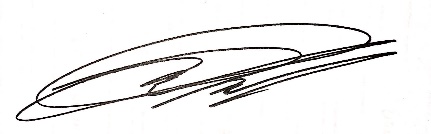 PositionDirectorDate18/10/2021Company Name Contact NameCompany Registration Number VAT Number Contact Telephone NumberE-mail address:Web AddressList any attachments that you have included with your tender e.g. Curriculum Vitae, Organisational Background and Case Studies to support proposal.ReferencesIf possible, please include the contact details of two previous clients who would be willing to act as a reference to the quality of your work. Reference 1.ReferencesIf possible, please include the contact details of two previous clients who would be willing to act as a reference to the quality of your work. Reference 2. This is a minimum threshold Question – See Evaluation Criteria in Appendix IThis is a minimum threshold Question – See Evaluation Criteria in Appendix IThis is a minimum threshold Question – See Evaluation Criteria in Appendix IThis is a minimum threshold Question – See Evaluation Criteria in Appendix IPlease outline your experience in delivering the services described in the in the section titled ‘Requirements of the Brief’Available Marks: 10Please outline your experience in delivering the services described in the in the section titled ‘Requirements of the Brief’Available Marks: 10Please outline your experience in delivering the services described in the in the section titled ‘Requirements of the Brief’Available Marks: 10Please outline your experience in delivering the services described in the in the section titled ‘Requirements of the Brief’Available Marks: 10INSERT NARRATIVE to clearly demonstrate how you meet the requirements of brief as set out above. (Max 3,000 words).INSERT NARRATIVE to clearly demonstrate how you meet the requirements of brief as set out above. (Max 3,000 words).INSERT NARRATIVE to clearly demonstrate how you meet the requirements of brief as set out above. (Max 3,000 words).INSERT NARRATIVE to clearly demonstrate how you meet the requirements of brief as set out above. (Max 3,000 words).Please outline your delivery plan including your approach to delivering the services described in the in the section titled ‘Requirements of the Brief’Please outline your delivery plan including your approach to delivering the services described in the in the section titled ‘Requirements of the Brief’Please outline your delivery plan including your approach to delivering the services described in the in the section titled ‘Requirements of the Brief’Please outline your delivery plan including your approach to delivering the services described in the in the section titled ‘Requirements of the Brief’INSERT NARRATIVE to clearly demonstrate how your approach will meet the requirements of brief as set out above. (Max 3,000 words).INSERT NARRATIVE to clearly demonstrate how your approach will meet the requirements of brief as set out above. (Max 3,000 words).INSERT NARRATIVE to clearly demonstrate how your approach will meet the requirements of brief as set out above. (Max 3,000 words).INSERT NARRATIVE to clearly demonstrate how your approach will meet the requirements of brief as set out above. (Max 3,000 words).Project MilestoneTime RequiredExpected Completion DateTotal Cost for this activity 1.No of Days2.CostPlease provide your cost exc VAT Please provide your cost exc VAT Where the services being tendered include a number of separate elements, for example a Sales Project which includes a Sales & Marketing Strategy and development of an E-commerce website, please provide separate costs for each element below.Where the services being tendered include a number of separate elements, for example a Sales Project which includes a Sales & Marketing Strategy and development of an E-commerce website, please provide separate costs for each element below.Type of Service, e.g. Consultancy, Software, Branding, etc.CostElement 1 £Element 2 £Element 3 £Total CostTotal Cost£PaymentWhenAmount1.On completion of INSERT TEXT£2.On completion of INSERT TEXT£Proposal significantly exceeds requirements and offers value added and additional services that will enhance significantly the service10 marksProposal exceeds requirement. Demonstrated by clear, detailed information and unequivocal evidence7.5 MarksProposal meets the minimum requirements. Evidence is fairly clear and convincing; minor reservations in one or more key areas5.0 MarksProposal significantly fails to meet the requirements. In virtually all areas there is a lack of convincing evidence which casts serious doubt about the ability to meet requirements.2.5 Marks Responses scoring 0 will be deemed to have failed to demonstrate the minimum level of quality and will be disqualified.0 Marks